All about me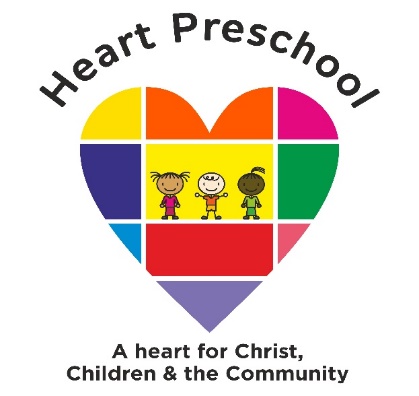 This is me…This is my family…I drew this picture when I started Heart PreschoolLeft handRight hand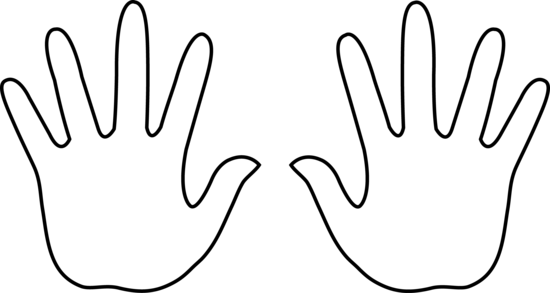 What I can do myself…Uses a variety of single words and speaks in sentences of 2 or more wordsPut on my coat & take off my coat Go to the toiletWash my handsUse scissorsCount to 5Count to 10Use a pencil and utensilCan jump with two feetCan walk up & down the stairs holding onto a railCan climb onto furniture                                     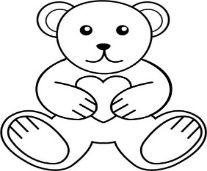 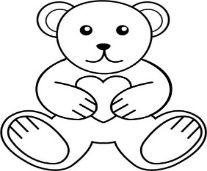 Have you got any brothers or sisters?My favourite toy is………………………………My favourite story is ……………………..My favourite song is…………………………….I can name these colours……………………………………….Have you got any pets?........................Please feel free to add any additional information on the reverse, which you feel will help us to settle your child into our Preschool.Signed…………………………………………………………………….…(parent/carer) date………………………………………..……